Рекомендации для родителей.Тема неделиЦель Образовательные областиРекомендации «Весна в окно стучится…»Рассматривание комнатных растений и веток с почкамиПомочь детям вспомнить названия знакомых им растений: фикуса и травки; рассмотреть ветку рябины с почками, найти сходство и различие. Закреплять знания о том, что растения живые: растут, пьют воду, их надо поливать, содержать в чистоте.Познавательное развитие (математическое развитие)«Матрешки» (действия с предметами) Программное содержание: Закреплять умение собирать 4х местную матрешку с учетом рисунка по словесному указанию. Развивать обследовательские и манипулятивные действия с предметами.При наличии дома деревянных матрешек – собираем с ребенком их, подсказывая ему этапы действий. Но если дома нет матрешек их можно заменить вырезанными бумажными, также начиная с маленькой накрываем матрешку больше размером и тд.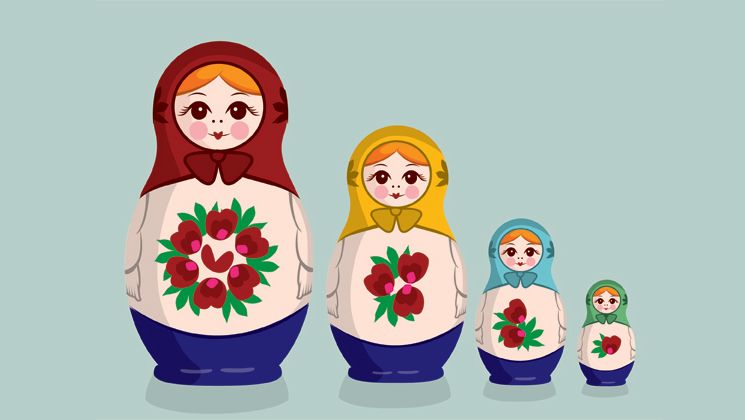 Действия с предметами: Можно предложить ребенку так же сложить по размеру друг в друга тарелочки, мисочки, стаканчики, вкладыши.       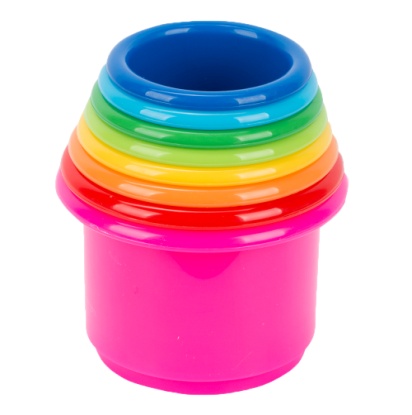 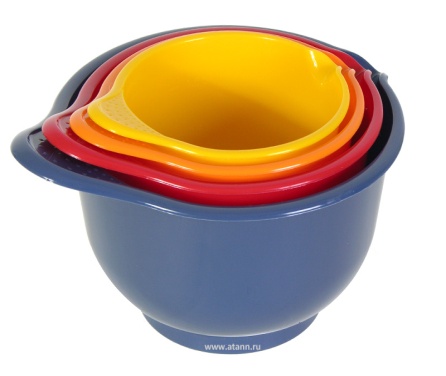 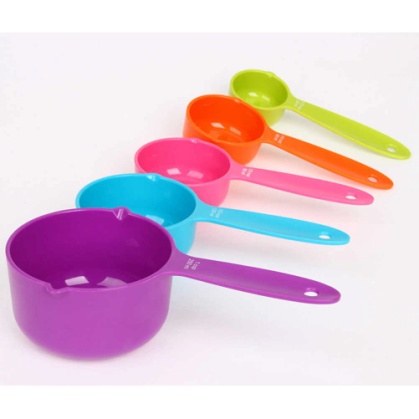 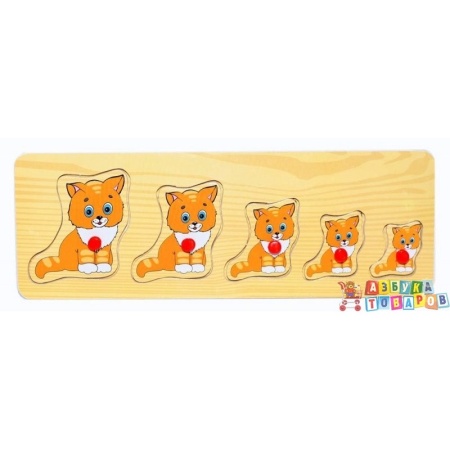 Пение: «Мы - матрешки».Мы матрёшки – вот какие крошки,
Мы матрёшки – вот какие крошки.
На платочках у нас яркие цветочки,
На платочках у нас яркие цветочки.

Мы матрёшки – вот какие крошки,
Мы матрёшки – вот какие крошки.
А на ножках у нас новые сапожки,
А на ножках у нас новые сапожки.
 
Мы матрёшки – вот какие крошки,
Мы матрёшки – вот какие крошки.
Поплясать, поплясать вышли мы немножко,
Поплясать, поплясать вышли мы немножко.Групповая традиция: лепка матрешки в подарок детям. 1. Берем пластилин  - 3 цвета. Ребенок раскатываем 2 шарика – один поменьше, другой побольше. 2. Взрослый содиняет два шарика спичкой (зубочисткой) между собой.3. Ребенок раскатываем третий шарик и расплющивает его между ладонями, это будет платочек.4. Помогаем малышу «надеть» платочек на матрешку.Украшаем по желанию.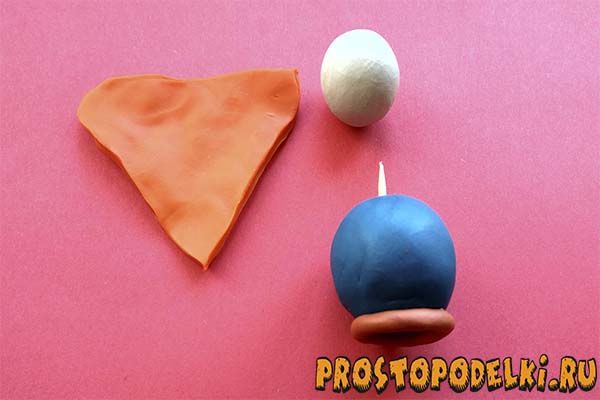 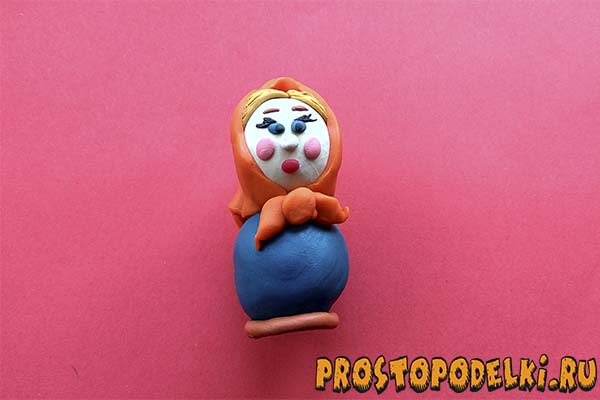  Рисование: «Украсим платье матрешке».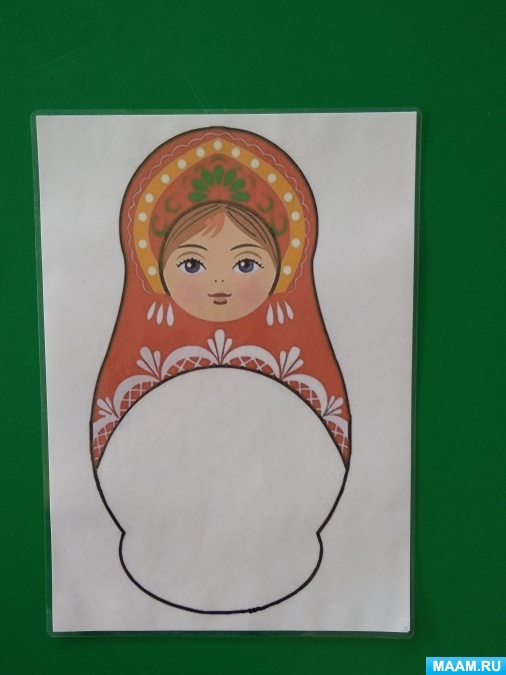 Показать детям, к нам пришла бумажная матрешка. Но она с грустным лицом и в белом платье.Поможем матрешке, украсим ей платье?Как можно украсить платье матрешке?Платье у матрешки красивое, яркое. На нем естьцветы красного, желтого цветов, они крупные.Еще платье матрешке можно украсить точками, кружочками и полосками.Как же будем украшать?Надо кисточку позвать.Кисточка, кисточка, ты нам помоги, Красные, желтые краски нам нужны.«Весна в окно стучится…»Рассматривание комнатных растений и веток с почкамиПомочь детям вспомнить названия знакомых им растений: фикуса и травки; рассмотреть ветку рябины с почками, найти сходство и различие. Закреплять знания о том, что растения живые: растут, пьют воду, их надо поливать, содержать в чистоте.Развитие мелкой моторикиТема «Тучка и дождик»Программное содержание: Укрепление мышц пальцев и кистей рук; обучение дозировано применять силу рук.  Массаж: «Крутись, шарик» (делаем шарик из фольги не сильно зажимая, бумаги и пр.) крутим шарик между ладонями – по кругу, вдоль и поперек.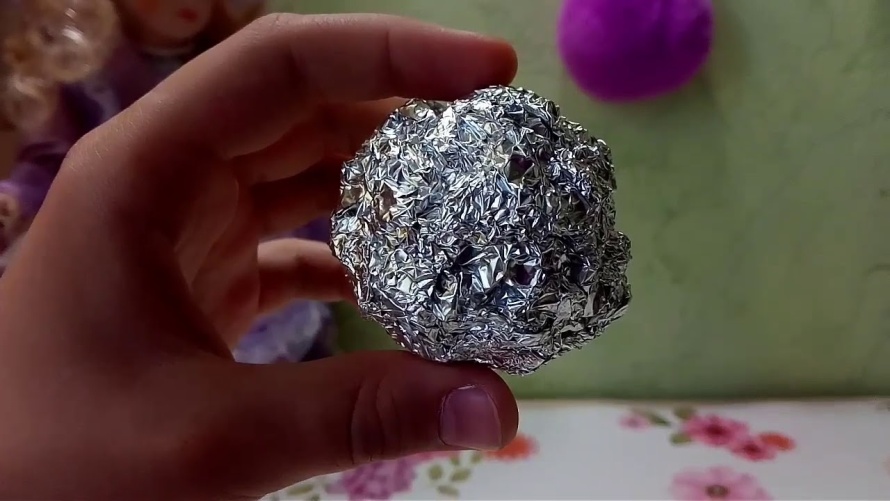 Подготовительные игры: «Спрячь в ладошки». Прячем ладошки, прижимая их к поверхности стола, живота, щеки и тд.Игры с предметами и материалами: «Сдуй игрушку» Берем легкую игрушку, кусочек губки, перышко, кусочек ватки и пр. ложим на ладонь и дуем.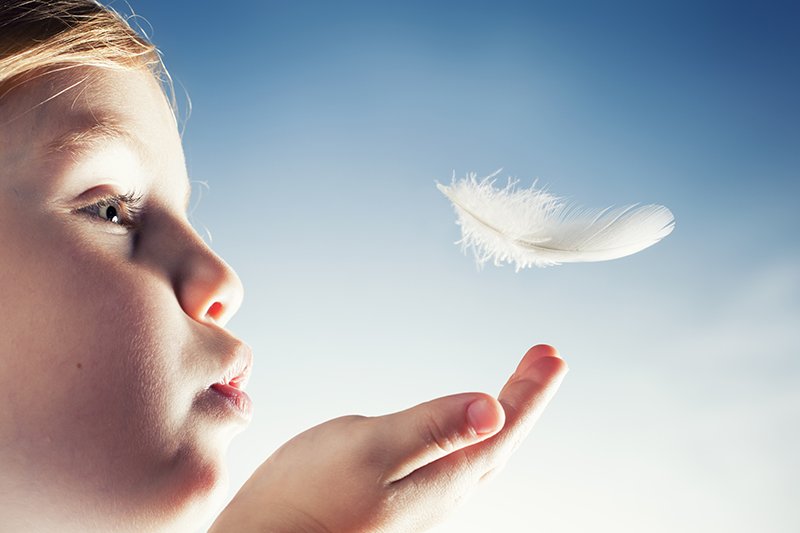 Теневой театр: «Гусь»Шею тянет и шипит.
Ущипнуть всех норовит.
Только ты не очень трусь.
Это – наш  домашний гусь.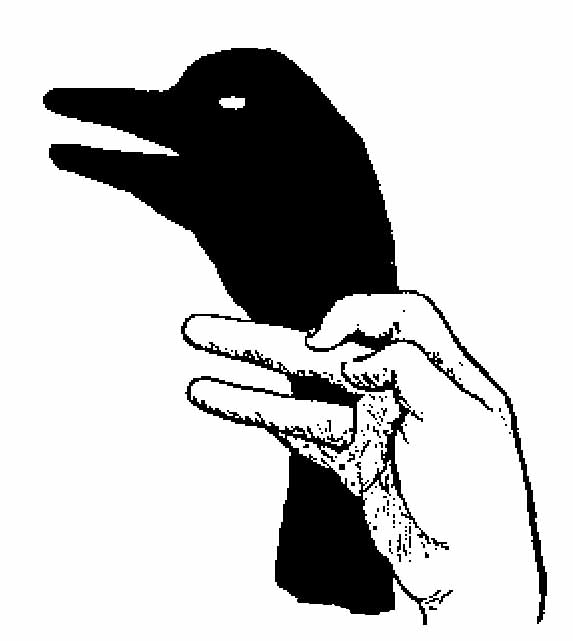 Пальчиковая гимнастика: «Дарики - комарики»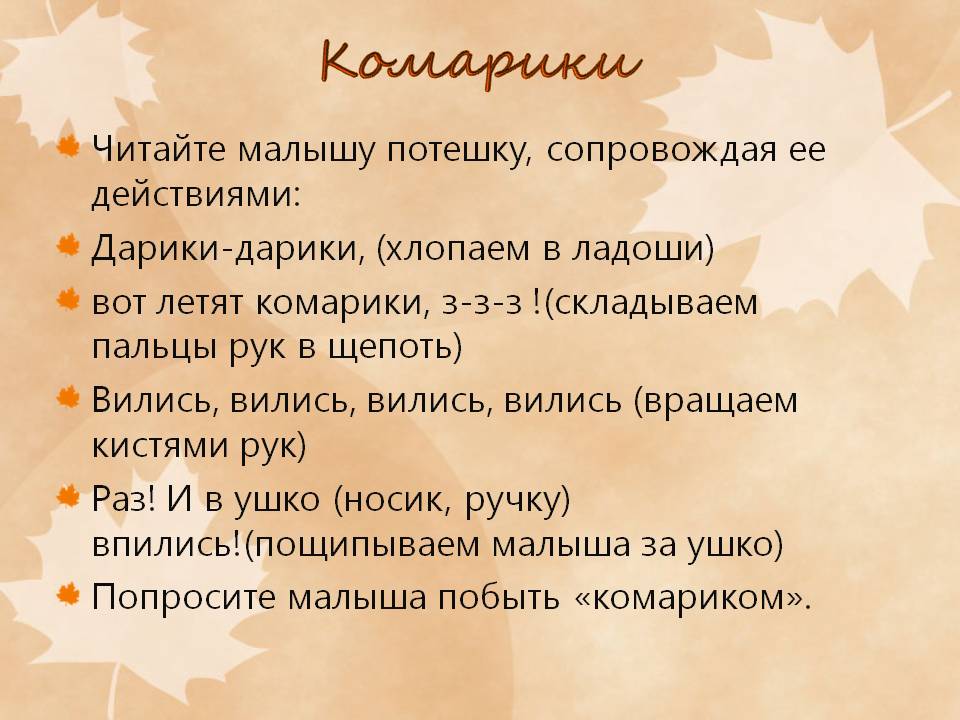 «Весна в окно стучится…»Рассматривание комнатных растений и веток с почкамиПомочь детям вспомнить названия знакомых им растений: фикуса и травки; рассмотреть ветку рябины с почками, найти сходство и различие. Закреплять знания о том, что растения живые: растут, пьют воду, их надо поливать, содержать в чистоте.Познавательное развитие (предметный мир)Что мы видим на улице в окно?  Программное содержание: Вызывать интерес к наблюдениям за изменениями в природе. Обращать внимание признаки весны: снег растаял, появилась трава, поют птички, потому что они рады теплу, на деревьях набухли почки.           Наблюдение за насекомыми: 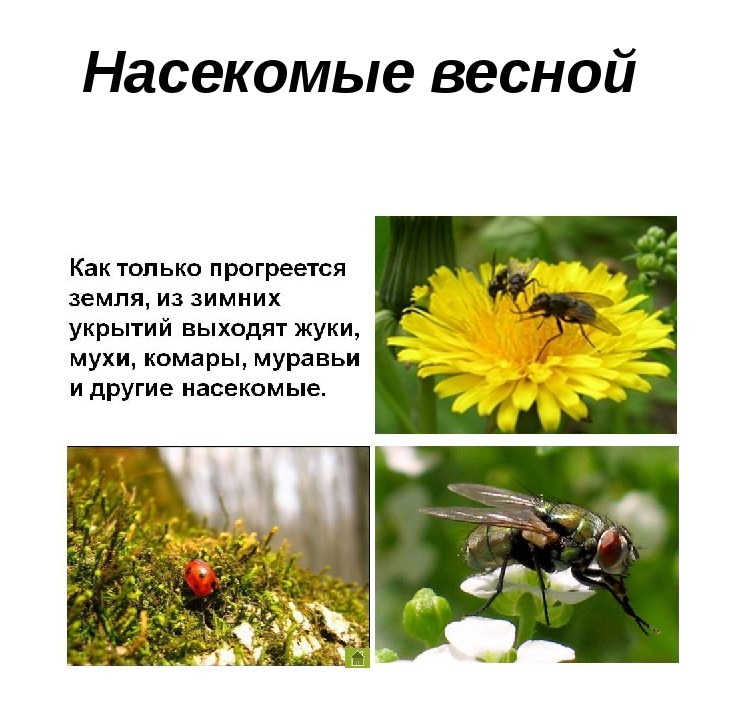 Предложить ребенку посмотреть в окно и поговорить о сезонных изменениях в природе и обратить внимание на насекомых. Задать вопросы, обобщить и дополнить все сказанное ребенком.Какое у нас время года?Почему  так решили?(Солнце светит, греет землю своими лучами).Как еще можно сказать, что делает солнце?(Пригревает, припекает)Какие изменения произошли в природе?(Снег растаял. Появилась травка. Распустились листья на деревьях. Расцвели цветы. Прилетели птицы).Правильно, наступила весна.  Д/и «Когда это бывает» показать ребенку картинки и определить в какое время года бывают эти признаки.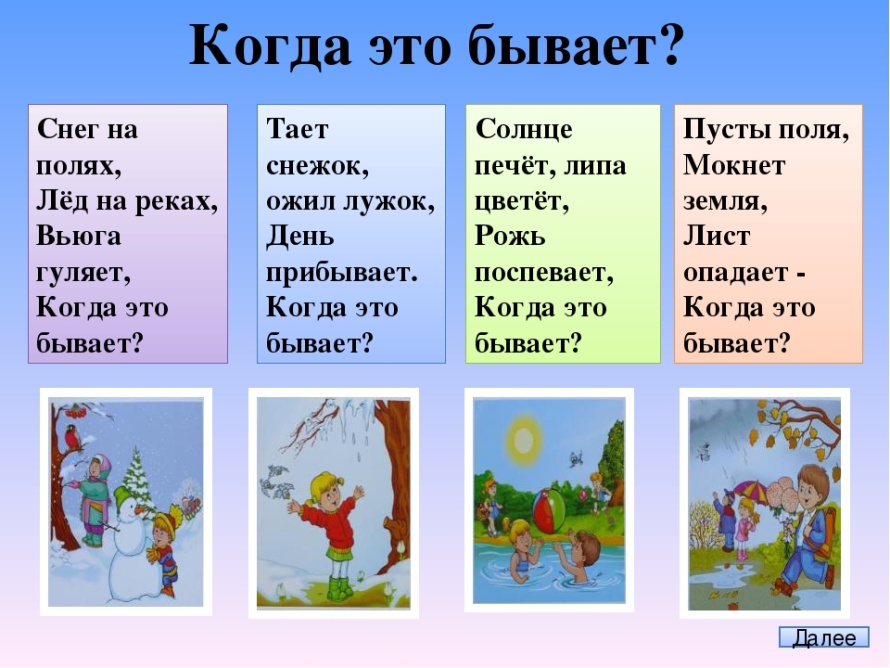 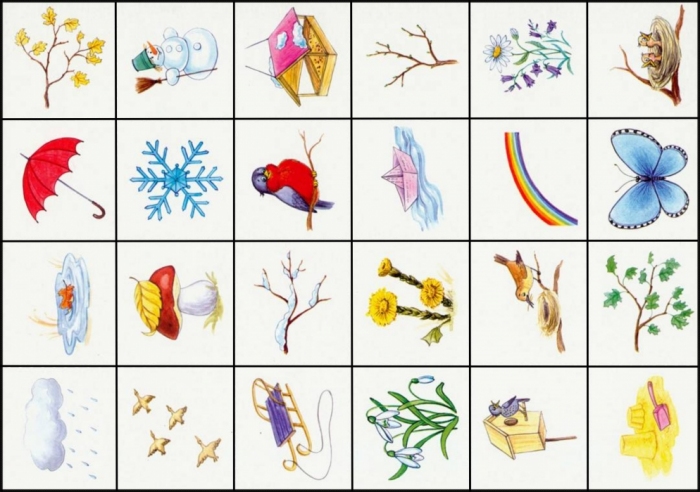 Пение песенки: «Воробей с березы» и ее заучивание.Воробей с березы на дорогу прыг
Больше нет мороза
Чик-чирик 

Вот журчит в канавке быстрый ручеек
И не зябнут лапки 
Скок, скок, скок

Высохнут овражки 
Прыг, прыг, прыг.
Вылезут букашки
Чик-чирикЧтение потешки «Божья коровка», Божья коровка,
Черная головка,
Улети на небо,
Принеси нам хлеба,
Черного и белого,
Только не горелого.«Дождик, лей!»Дождик, лей, лей, лей
На меня и на людей!
На людей по ложке,
На меня по крошке.
А на Бабу Ягу —
Лей по целому ведру!«Весна в окно стучится…»Рассматривание комнатных растений и веток с почкамиПомочь детям вспомнить названия знакомых им растений: фикуса и травки; рассмотреть ветку рябины с почками, найти сходство и различие. Закреплять знания о том, что растения живые: растут, пьют воду, их надо поливать, содержать в чистоте.Речевое развитиеЧто мы видели на прогулке?  Программное содержание: Вызывать интерес к наблюдениям за изменениями в природе. Развивать навыки фразовой речи. Учить вслушиваться в рифмованный текст и заучивать его наизусть. Развивать эстетическое восприятие.Дидактическая игра «Расскажи, кто что делает?»Показать ребенку картинки насекомых и спросить, что делает это насекомое.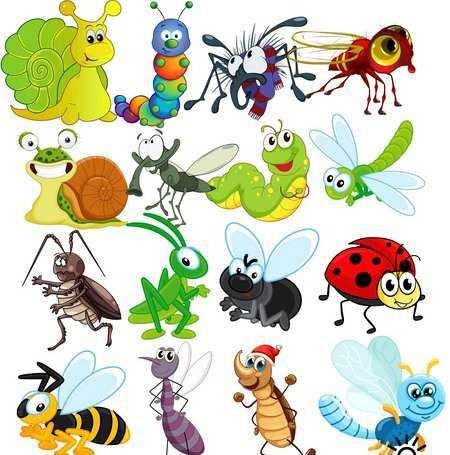 Бабочка летает.
Муравей ползает. 
Жук жужжит. 
Это кузнечик - он любит попрыгать.
Это паук, он живет в паутине.«Весна в окно стучится…»Рассматривание комнатных растений и веток с почкамиПомочь детям вспомнить названия знакомых им растений: фикуса и травки; рассмотреть ветку рябины с почками, найти сходство и различие. Закреплять знания о том, что растения живые: растут, пьют воду, их надо поливать, содержать в чистоте.Художественно - эстетическое развитиеЛепка «Светофор»Программное содержание:Продолжить знакомить детей с светофором; закреплять умение раскатывать пластилин круговыми движениями и сплющивать; формировать умение располагать круги друг над другом прижимая их к картону; воспитывать аккуратность в работе с пластилином.Заранее покажите ребенку как выглядит светофор, расскажите о порядке цветов на нем.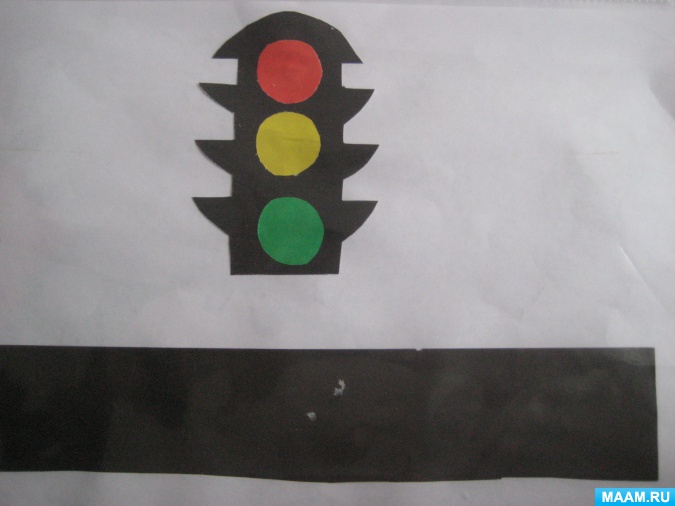 Взрослый вырезает из черного картона светофор по образцу. Затем берем пластилин и предлагаем малышу раскатать 3  шарика из пластилина (желтый. Зеленый, Красный) сплющить их между ладонями и прилепить в соответствующем порядке на основу. 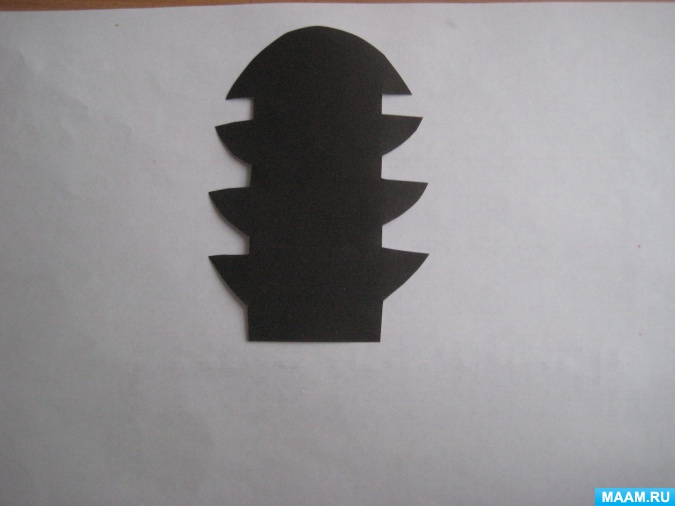 Чтение «Мы едем, едем, едем».Мы едем, едем, едем
В далекие края,
Хорошие соседи,
Счастливые друзья.
Нам весело живется,
Мы песенку поем,
И в песенке поется
О том, как мы живем.
Тра-та-та! Тра-та-та!
Мы везем с собой кота,
Чижика, собаку,
Петьку-забияку,
Обезьяну, попугая —
Вот компания какая!
Когда живется дружно,
Что может лучше быть!
И ссориться не нужно,
И можно всех любить.
Ты в дальнюю дорогу
Бери с собой друзей:
Источник teksty-pesenok.ru
Они тебе помогут,
И с ними веселей
Тра-та-та!тра-та-та!
Мы везем с собой кота,
Чижика, собаку,
Петьку-забияку,
Обезьяну, попугая —
Вот компания какая!
Мы ехали, мы пели
И с песенкой смешной
Все вместе, как сумели,
Приехали домой.
Нам солнышко светило,
Нас ветер обвевал;
В пути не скучно было,
И каждый напевал:
Тра-та-та!тра-та-та!
Мы везем с собой кота,
Чижика, собаку,
Петьку-забияку,
Обезьяну, попугая —
Вот компания какая!«Весна в окно стучится…»Рассматривание комнатных растений и веток с почкамиПомочь детям вспомнить названия знакомых им растений: фикуса и травки; рассмотреть ветку рябины с почками, найти сходство и различие. Закреплять знания о том, что растения живые: растут, пьют воду, их надо поливать, содержать в чистоте.Художественно - эстетическое развитие(конструирование)  «Многоэтажные дома» Программное содержание: Продолжать вызывать интерес к конструированию. Способствовать появлению у детей желания сооружать многоэтажные дома, используя одно- и двухъярусные перекрытия. Упражнять в различении 6 цветов: красный, желтый, синий, зеленый, белый,Из любого строительного материала предложить детям построить многоэтажный дом. Помогая ребенку при возникновении трудностей.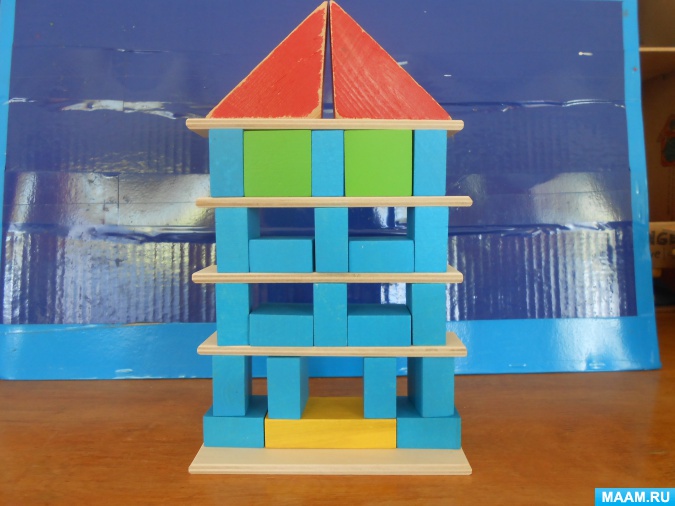 Аппликация «Дома для игрушек».Вырезает взрослый фигуры для аппликации и при помощи клея ребенок наклеивает по очередности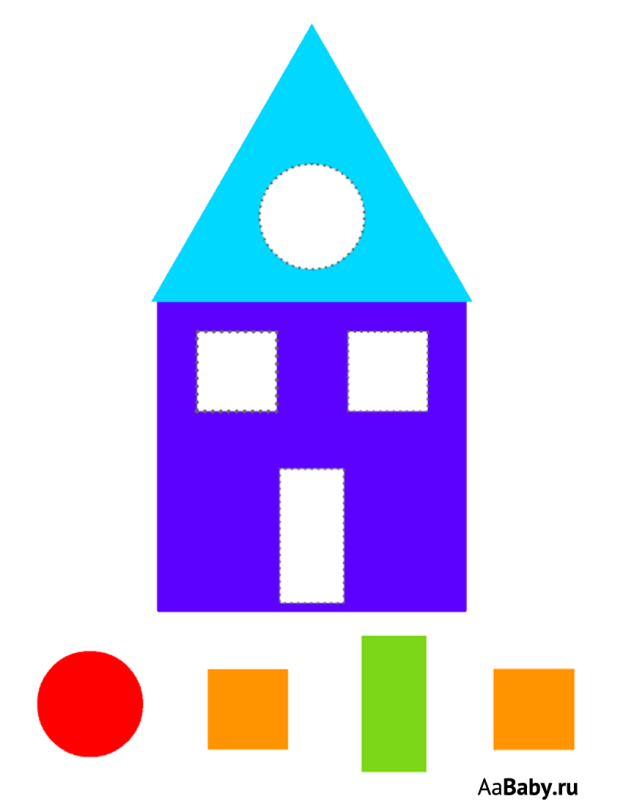 Рассматривание разных домов на улице и на картинках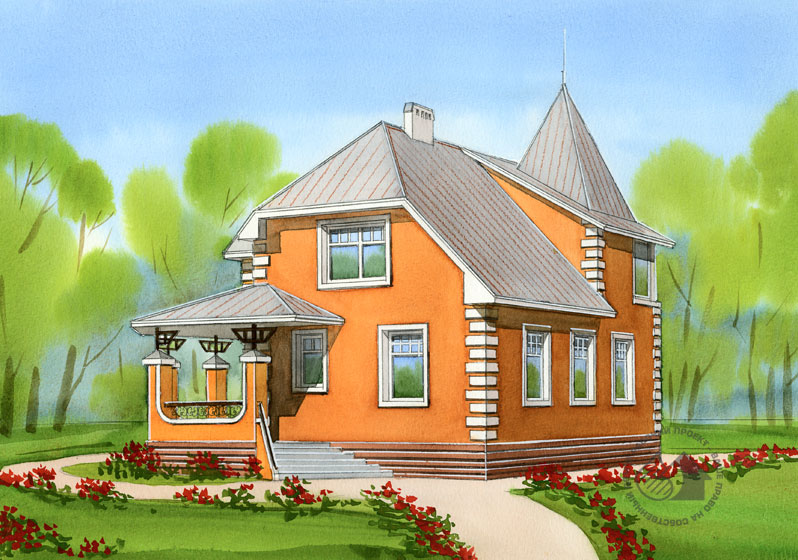 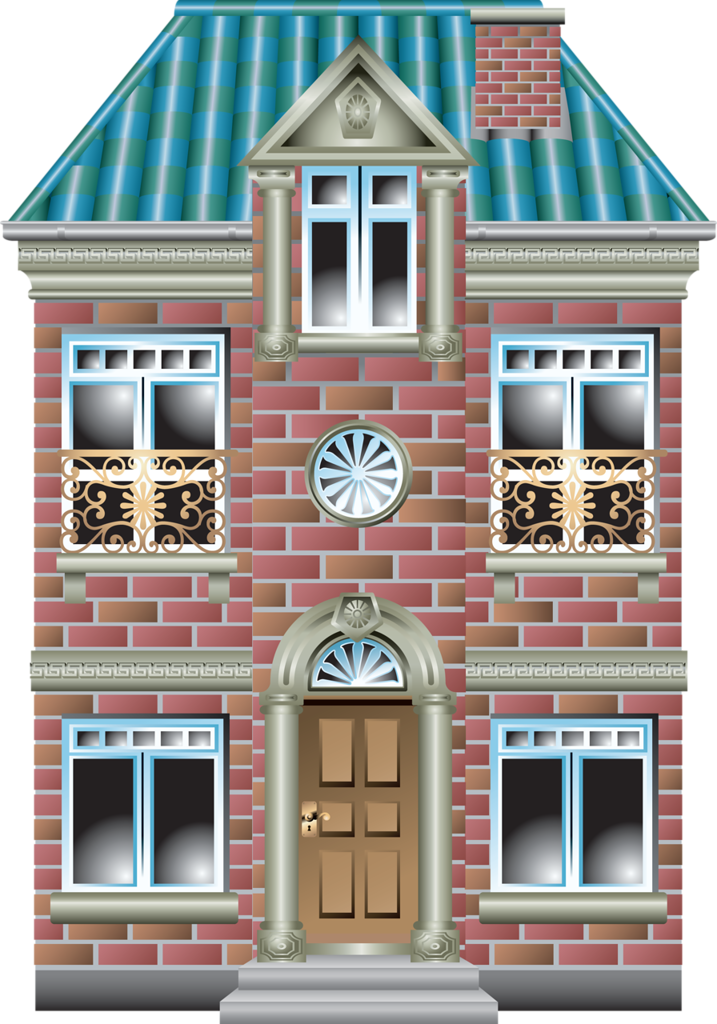 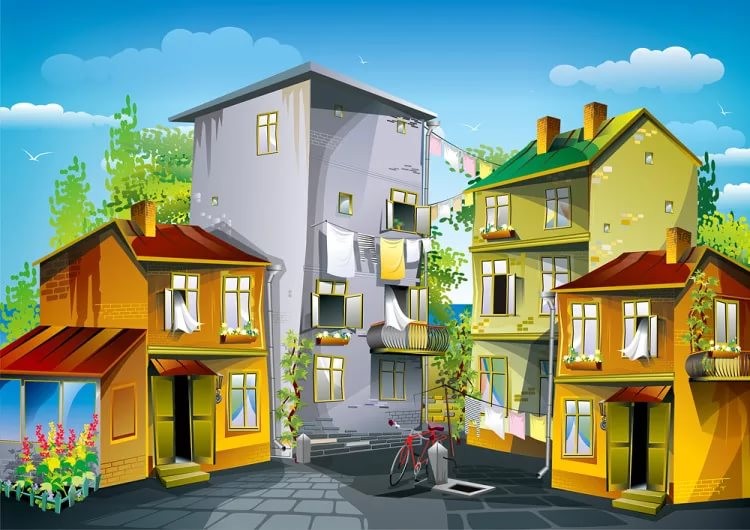 «Весна в окно стучится…»Рассматривание комнатных растений и веток с почкамиПомочь детям вспомнить названия знакомых им растений: фикуса и травки; рассмотреть ветку рябины с почками, найти сходство и различие. Закреплять знания о том, что растения живые: растут, пьют воду, их надо поливать, содержать в чистоте.Физическое развитиеПутешествие по спортивной площадкеПрограммное содержание:Закреплять умение выполнять знакомые движения в новых условиях, реагировать на сигнал. В подпрыгивании на месте на двух ногах, развивать энергичное отталкивание одновременно двумя ногами. Развивать ловкость, координацию движений.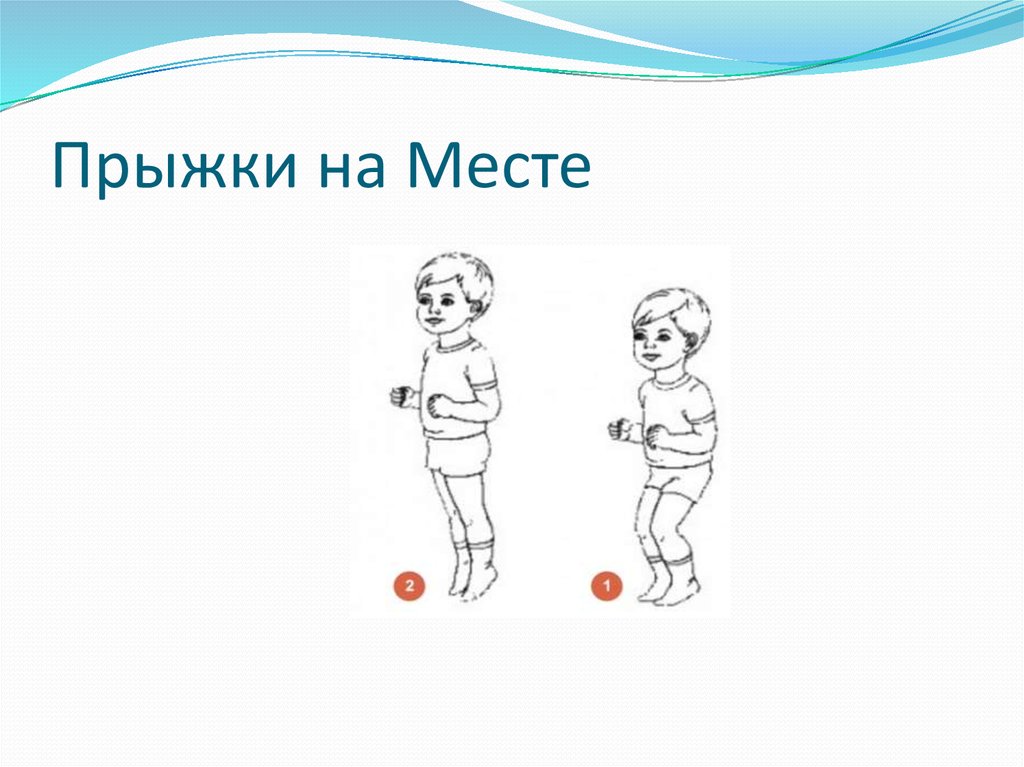 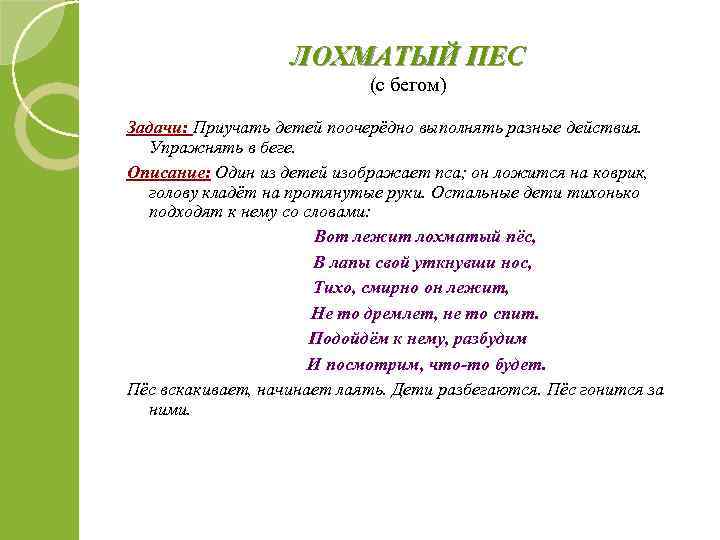 Родитель в роли пса догоняет ребенка, потом предложите поменяться ребенку.